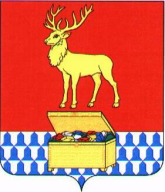 СОВЕТ КАЛАРСКОГО МУНИЦИПАЛЬНОГО ОКРУГА ЗАБАЙКАЛЬСКОГО КРАЯРЕШЕНИЕ27 марта 2024 года								№ 391с. ЧараО внесении изменений в Нормы расходов на обеспечение участников физкультурных, спортивных и туристических мероприятий Каларского муниципального округа Забайкальского края, утвержденные  решением Совета Каларского муниципального округа Забайкальского края от 27 мая 2022 года № 199В соответствии с пунктом 19 части 1 статьи 16 Федерального закона от 06 октября 2003 года № 131-ФЗ «Об общих принципах организации местного самоуправления в Российской Федерации», пунктом 3 статьи 4, статьи 9 Федерального закона от 04 декабря 2007 года № 329-ФЗ «О физической культуре и спорте в Российской Федерации», в целях обеспечения условий для развития на территории Каларского муниципального округа Забайкальского края физической культуры и спорта, руководствуясь статьей 30 Устава Каларского муниципального округа Забайкальского края, Совет Каларского муниципального округа Забайкальского края решил:1. Внести изменения в Нормы расходов на обеспечение участников физкультурных, спортивных и туристических мероприятий Каларского муниципального округа Забайкальского края, проводимых в соответствии с календарным планом официальных физкультурных, спортивных и туристических мероприятий Каларского муниципального округа Забайкальского края, утвержденные решением Совета Каларского муниципального округа Забайкальского края от 27 мая 2022 года № 199.2. Настоящее  решение  вступает  в силу на следующий день после дня его  официального   опубликования  (обнародования)  на   официальном  сайте Каларского муниципального округа Забайкальского края. Глава Каларского муниципального округа Забайкальского края 						 В.В. УстюжанинПредседатель Совета Каларскогомуниципального округа Забайкальского края			А.В. ГромовУтвержденырешением Совета Каларского муниципального округа Забайкальского края от 27.03.2024г. № 391Изменения Норм расходов  на обеспечение участников физкультурных, спортивных и туристических мероприятий Каларского муниципального округа Забайкальского края, утвержденные  решением Совета Каларского муниципального округа Забайкальского края от 27 мая 2022 года № 199 (далее – Нормы расходов)Часть 3 Норм расходов изложить в следующей редакции:«3. НОРМЫ РАСХОДОВ СРЕДСТВ НА ПРИОБРЕТЕНИЕ СПОРТИВНЫХ АТРИБУТОВ, ПРИЗОВ И (ИЛИ) НА ВЫПЛАТУ ДЕНЕЖНОГО ВОЗНАГРАЖДЕНИЯ ДЛЯ НАГРАЖДЕНИЯ ПОБЕДИТЕЛЕЙ И ПРИЗЕРОВ ФИЗКУЛЬТУРНЫХ, СПОРТИВНЫХ И ТУРИСТИЧЕСКИХ МЕРОПРИЯТИЙ, ПРОВОДИМЫХ НА ТЕРРИТОРИИ КАЛАРСКОГО МУНИЦИПАЛЬНОГО ОКРУГА ЗАБАЙКАЛЬСКОГО КРАЯ
 Дополнительно к вышеуказанным Нормам расходов на награждение:- при проведении районной спартакиады «Каларские игры»:а) команда-победитель районной спартакиады «Каларские игры» по итогам всех видов спорта награждается кубком стоимостью до 10000,00 рублей и денежным призом на сумму 100000,00 рублей;б) команде участнице районной спартакиады «Каларские игры»- победителю в одном из видов спорта, выбранной методом лотереи вручается  денежный приз стоимостью 100000 рублей;- при проведении открытых турниров Каларского муниципального округа Забайкальского края (межрегиональных турниров, межмуниципальных турниров) на приз Главы Каларского муниципального округа Забайкальского края по игровым командным видам спорта вручаются денежные призы командам: за занятое 1 место -50000,00 рублей;за занятое 2 место -30000,00 рублей;за занятое 3 место -15000,00 рублей.».Часть 4.1 Норм расходов изложить в следующей редакции:«4.1.  НОРМЫ РАСХОДОВ НА ОПЛАТУ ТРУДА РАБОТЫ СУДЕЙ И ДРУГИХ РАБОТНИКОВ, ПРИВЛЕКАЕМЫХ НА ПРОВЕДЕНИЕ МЕРОПРИЯТИЙ _________________________№Наименование мероприятияСтоимость призов илисуммы денежных призов (рублей)Стоимость призов илисуммы денежных призов (рублей)№Наименование мероприятияКомандныеЛичные1.- 1 место- 2 место- 3 местодо 9000до 8000до 7000до 5000до 4000до 3000№ п/пНаименование должностейОплата  труда (рублей)Оплата  труда (рублей)№ п/пНаименование должностейРайонная спартакиада (за мероприятие)Прочие спортивные мероприятия (за 1 день)1.Главный судья соревнований1150034482.Главный секретарь575020693.Судьи229922994.Секретарь115011505.Медицинский работник (при отсутствии в штате учреждения)11501150